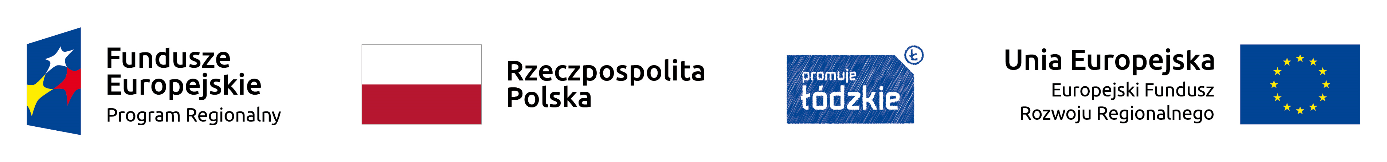 Znak sprawy   20/2020							Załącznik nr 5 do SIWZOŚWIADCZENIE WYKONAWCYJa niżej podpisany/My niżej podpisani:.......................................................................................................................................................działając w imieniu i na rzecz: ................................................................................................................................................................................................................................................................................................................ubiegając się o udzielenie zamówienia publicznego pn.:dostawa tabletów medycznych w ramach projektu pn. „Dostosowanie SPZOZ Szpitala Powiatowego im. E. Biernackiego w Opocznie do elektronicznych usług administracyjnych” w ramach RPO WŁ na lata 2014-2020, Oś Priorytetowa VII: Infrastruktura dla usług społecznych, Działanie VII.1 Technologie informacyjno-komunikacyjne, Poddziałanie VII.1.2 Technologie informacyjno-komunikacyjneOświadczam/y, że(*): nie przynależę do żadnej grupy kapitałowej;nie przynależę do tej samej grupy kapitałowej w rozumieniu ustawy z dnia 16 lutego 2007r. o ochronie konkurencji i konsumentów (Dz. U. Nr 50, poz. 331, z późn. zm.) co inni Wykonawcy składający oferty w przedmiotowym postepowaniu;przynależę do tej samej grupy kapitałowej w rozumieniu ustawy z dnia 16 lutego 2007r. o ochronie konkurencji i konsumentów (Dz. U. Nr 50, poz. 331, z późn. zm.) co inni Wykonawcy składający oferty w przedmiotowym postepowaniu, tj. ………………………………………… …………………………………………………………………………………………………………………………………………………….............................................podpis i pieczątka imienna osobyupoważnionej do reprezentowania Wykonawcy(*) niepotrzebne skreślić